Учебная программа соответствует Европейским СтандартамИНДИВИДУАЛЬНАЯ ПРОГРАММА ОБУЧЕНИЯ СУДЕЙПрограмма реализуется с целью оказания поддержки судебной власти в осуществлении судебной реформы с учетом конституционных изменений 2016 года и Стратегии реформирования судоустройства, судопроизводства и смежных правовых институтов на 2015-2020 годы.Уже точно известно, что психологическое тестирование, будет определяется в совокупности результатов: тестов / судейского досье / собеседования.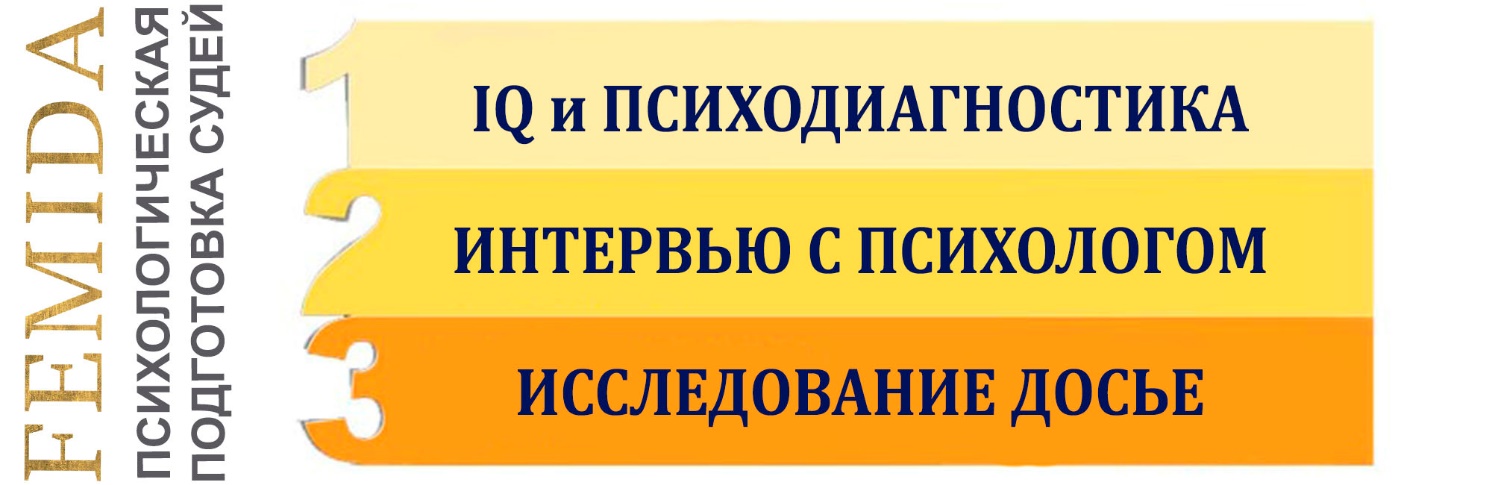 Нужно помнить, что кандидат должен иметь позитивный результат по любому из критериев.В 2017 году мы предлагаем нашим VIP клиентам новый, расширенный формат обучения – участие в индивидуальной коучинг - программе по подготовке к успешному прохождению психологических тестов, интервью с психологом и исследованию судейского досье во время конкурса (аттестации) в ВККСУ.Мы знакомим наших VIP клиентов с тестами, которые им предстоит пройти, а также обеспечиваем удобными условиями для наработки практических навыков на основе реальных психологических рекомендаций (как конкретно отвечать, чтобы набрать максимальное количество баллов). Наша технология, проверенная и отлично зарекомендовавшая себя на практике, позволяет уверенно влиять на процесс и результат обязательного аттестационного оценивания в ВККС.МЫ ЦЕНИМ И ВАШЕ ВРЕМЯ, И ВАШИ ДЕНЬГИ. ВАШЕ ВРЕМЯ СТОИТ ДОРОЖЕ!Вы первыми узнаете адаптированные технологии психологической защиты в кризисных коммуникациях абсолютно конфиденциально!80% - ПРАКТИКИ, 20% - ТЕОРИИкоротко о том, что будет на коуч-сессиях:Узнать "подводные камни" психологических тестов, которые будут на ВКК и проверить свои знания и навыки в этой области;Научиться простым и действенным психологическим техникам по управлению внутренним состоянием;Научиться делать скрытые комплименты (не путать с лестью!) психологам и членам комиссии;Научиться правильно отвечать на тестовые вопросы и задания;Научиться правильно отвечать на провокативные и дискомфортные вопросы психологов и членов комиссии;Научиться эффективно парировать и нивелировать негативную оценку (рекомендации) Громадської ради доброчесності;Выработать сильные аргументы по «неприятным» вопросам декларации;Убедиться, что данная учебная программа полностью соответствует Европейским Стандартам и идеально подходит для Вас!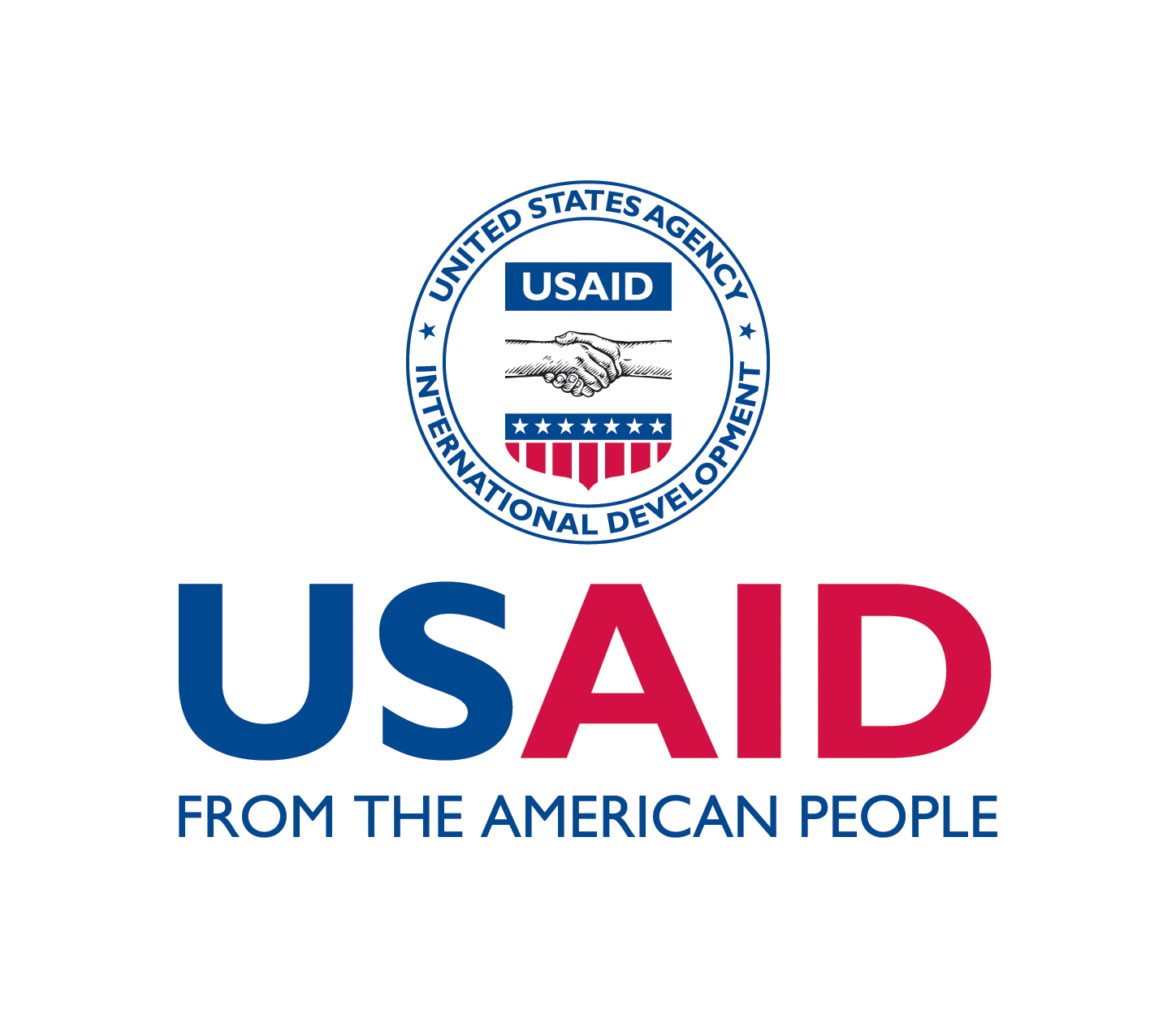 ТЯЖЕЛО В УЧЕНИИ ЛЕГКО В БОЮКак зарегистрироваться и принять участие?!ОРГАНИЗАЦИОННАЯ ИНФОРМАЦИЯ: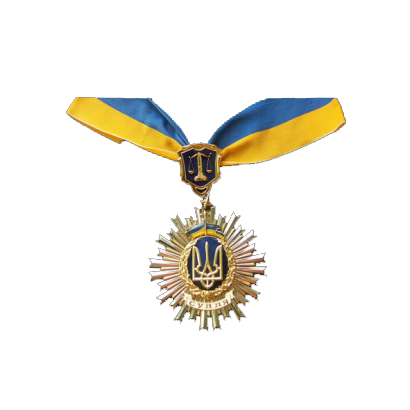 Взнос за участие в одной коуч-сессии: 1 500 грн.Время проведения индивидуального занятия: 2 часа ** Как правило, для того, чтобы хорошо подготовиться к прохождению оценивания   в ВККСУ необходимо от 6 до 10 коуч-сессий по причине разной скорости обучения   и индивидуальных требований VIP – клиента.